ALLEGATO CIRCOLARE N. XXX/2022-23Il dirigente scolasticoProf. Giuseppe Ennas 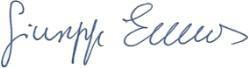 CALENDARIO PERCORSO SOCIO-SANITARIO QUARTU SANT'ELENACALENDARIO PERCORSO SOCIO-SANITARIO QUARTU SANT'ELENACALENDARIO PERCORSO SOCIO-SANITARIO QUARTU SANT'ELENACALENDARIO PERCORSO SOCIO-SANITARIO QUARTU SANT'ELENACALENDARIO PERCORSO SOCIO-SANITARIO QUARTU SANT'ELENACALENDARIO PERCORSO SOCIO-SANITARIO QUARTU SANT'ELENASede del CPIA 1 di Quartu S.E. via Scarlatti 4 (Centro territoriale distretto 024) Sede del CPIA 1 di Quartu S.E. via Scarlatti 4 (Centro territoriale distretto 024) Sede del CPIA 1 di Quartu S.E. via Scarlatti 4 (Centro territoriale distretto 024) Sede del CPIA 1 di Quartu S.E. via Scarlatti 4 (Centro territoriale distretto 024) Sede del CPIA 1 di Quartu S.E. via Scarlatti 4 (Centro territoriale distretto 024) Sede del CPIA 1 di Quartu S.E. via Scarlatti 4 (Centro territoriale distretto 024) ORARIO21/04/202303/05/202305/05/202312/05/202319/05/202315:30-16:00SCIENZE UMANE E SOCIALIDIRITTOFISICADIRITTOSCIENZE UMANE E SOCIALI16:00-16:30(Murru)(Garau)(Steri)(Garau)(Murru)16:30-17:00SCIENZE UMANE E SOCIALIDIRITTOFISICADIRITTOSCIENZE UMANE E SOCIALI17:00-17:30(Murru)(Garau)(Steri)(Garau)(Murru)17:30-18:00FISICASCIENZE UMANE E SOCIALISCIENZE UMANE E SOCIALISCIENZE UMANE E SOCIALIFISICA18:00-18:30(Steri)(Murru)(Murru)(Murru)(Steri)18:30-19:00FISICASCIENZE UMANE E SOCIALISCIENZE UMANE E SOCIALISCIENZE UMANE E SOCIALIFISICA19:00-19:30FISICASCIENZE UMANE E SOCIALISCIENZE UMANE E SOCIALISCIENZE UMANE E SOCIALIFISICA19:30-20:00(Steri)(Murru)(Murru)(Murru)(Steri)ORARIO26/05/202309/06/202316/06/202323/06/202330/06/202315:30-16:00DIRITTOFISICADIRITTOSCIENZE UMANE E SOCIALISCIENZE UMANE E SOCIALI16:00-16:30(Garau)(Steri)(Garau)(Murru)(Murru)16:30-17:00DIRITTOFISICADIRITTOSCIENZE UMANE E SOCIALISCIENZE UMANE E SOCIALI17:00-17:30DIRITTO(Steri)DIRITTO(Murru)(Murru)17:30-18:00(Garau)SCIENZE UMANE E SOCIALI(Garau)SCIENZE UMANE E SOCIALISCIENZE UMANE E SOCIALI18:00-18:30SCIENZE UMANE E SOCIALI(Murru)SCIENZE UMANE E SOCIALI(Murru)(Murru)18:30-19:00(Murru)SCIENZE UMANE E SOCIALI(Murru)SCIENZE UMANE E SOCIALISCIENZE UMANE E SOCIALI19:00-19:30SCIENZE UMANE E SOCIALISCIENZE UMANE E SOCIALISCIENZE UMANE E SOCIALISCIENZE UMANE E SOCIALISCIENZE UMANE E SOCIALI19:30-20:00(Murru)(Murru)(Murru)(Murru)(Murru)ORARIO07/07/202314/07/202321/07/202315:30-16:00SCIENZE UMANE E SOCIALISCIENZE UMANE E SOCIALISCIENZE UMANE E SOCIALI16:00-16:30(Murru)(Murru)(Murru)16:30-17:00SCIENZE UMANE E SOCIALISCIENZE UMANE E SOCIALISCIENZE UMANE E SOCIALI17:00-17:30(Murru)(Murru)(Murru)17:30-18:00SCIENZE UMANE E SOCIALISCIENZE UMANE E SOCIALISCIENZE UMANE E SOCIALI18:00-18:30(Murru)(Murru)(Murru)18:30-19:00SCIENZE UMANE E SOCIALISCIENZE UMANE E SOCIALISCIENZE UMANE E SOCIALI19:00-19:30SCIENZE UMANE E SOCIALISCIENZE UMANE E SOCIALISCIENZE UMANE E SOCIALI19:30-20:00(Murru)(Murru)(Murru)